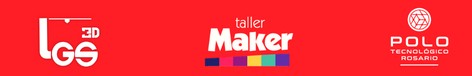 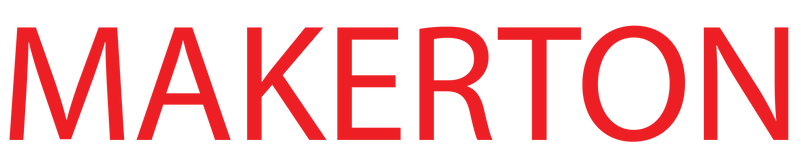 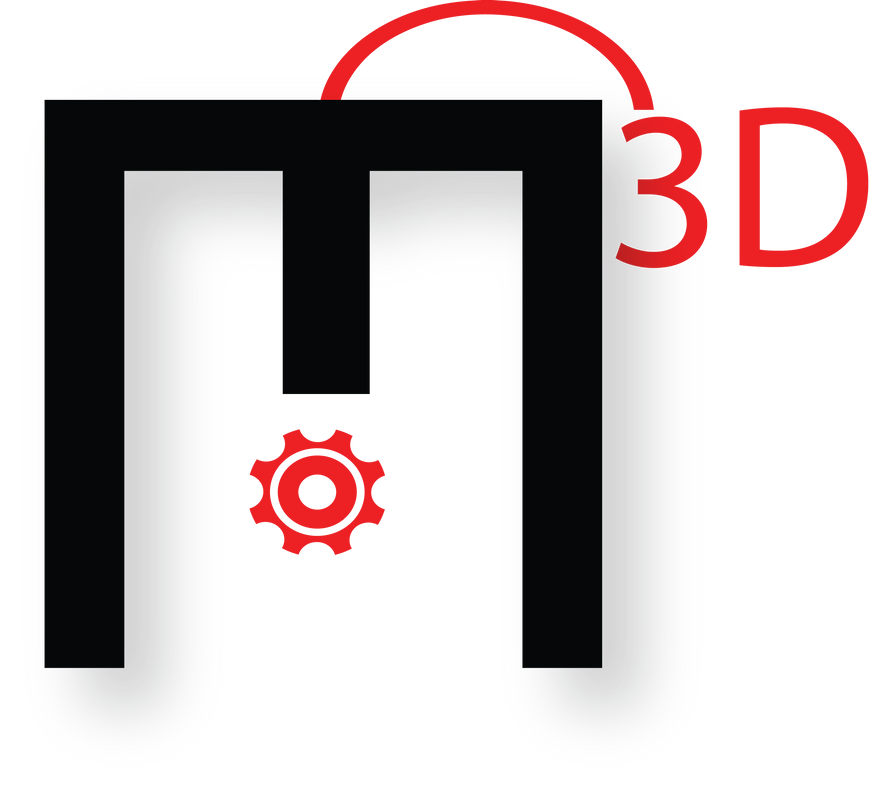 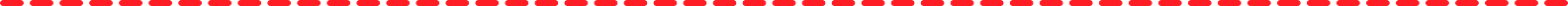 Datos PersonalesFicha Técnica: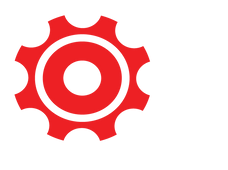 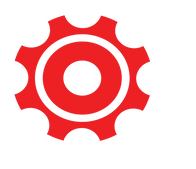 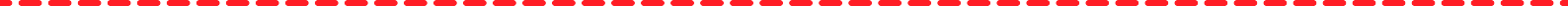 La siguiente ficha será completada una por cada pieza del proyecto, siendo el total de fichas presentadas 10.Asignatura:¿Qué aportes didácticos brinda esta pieza a la asignatura? Enumerar y fundamentarNombre:Tamaño:Encastrable: Si- NoSi es encastrable cuantas piezas incluye:Parámetros:Altura de capa:Relleno:Material:Soportes: si- noImpresora utilizada:Tiempo de impresion aproximado: Palabras claves: